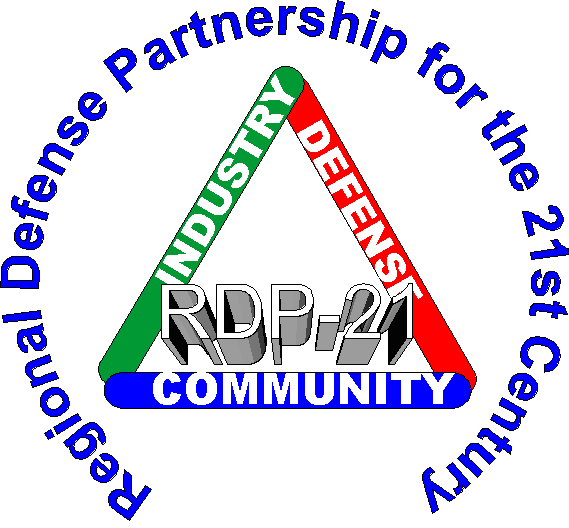 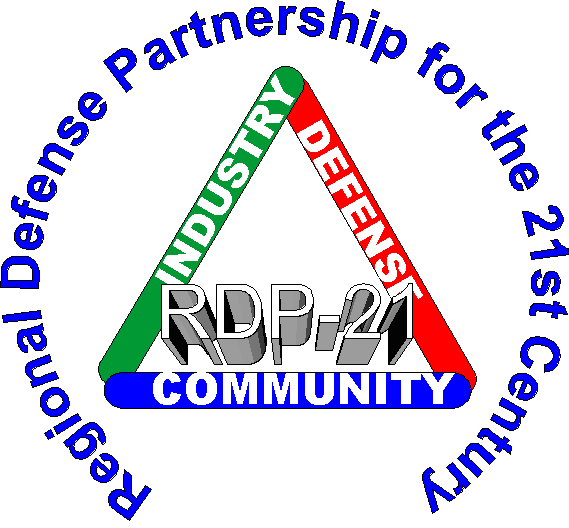 AGENDAWelcome and Pledge of AllegianceSelf-IntroductionsProgram: Colonel Bryan AllenOperations Group CommanderAir National Guard 146th Air WingUpdates:Future Agenda Items Old BusinessNew BusinessAdjournNext Meeting: Tuesday, July 12, 2016County of Ventura, Hall of Justice, Pacific Conference Room(Cafeteria Conference Room)2016 RDP-21 General Membership Meeting Schedule*Meeting on second Tuesday of the monthNBVC•    Port of HuenemeNAWC WDNavy LeagueNSWC PHDRDP-21 Strategic CommitteeNAVFAC EXWCCSUCIAir National GuardEDC-VC/VCEDAVCOEOtherJune 7, 2016July 12, 2016*August (no meeting)September 13, 2016*October 4, 2016November 1, 2016December 6, 2016